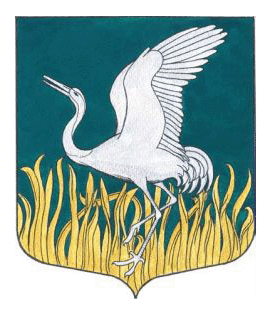 ЛЕНИНГРАДСКАЯ ОБЛАСТЬЛУЖСКИЙ МУНИЦИПАЛЬНЫЙ РАЙОНСОВЕТ ДЕПУТАТОВМШИНСКОГО СЕЛЬСКОГО ПОСЕЛЕНИЯРЕШЕНИЕ«02» ноября 2018 г.  		                № 198«О внесении изменений в Решение Совета депутатов от 21.01.2015 № 34 «Об утверждении Положения о бюджетном процессе в Мшинском сельском поселении Лужского муниципального района Ленинградской области»В соответствии с Федеральным законом от 04.06.2018 № 142 «О внесении изменений в Бюджетный кодекс Российской Федерации в части совершенствования исполнения судебных актов и Федеральный закон «О внесении изменений в Бюджетный кодекс Российской Федерации и отдельные законодательные акты Российской Федерации и установлении особенностей исполнения федерального бюджета в 2018 году», Совет депутатов Мшинского сельского поселения Лужского муниципального района Ленинградской областиРЕШИЛ:1. Внести в Приложение № 1 «Положение о бюджетном процессе в Мшинском сельском поселении Лужского муниципального района Ленинградской области» к Решению Совета депутатов МО «Мшинское сельское поселение» от 21.01.2015 № 34 «Об утверждении Положения о бюджетном процессе в Мшинском сельском поселении Лужского муниципального района Ленинградской области» следующие изменения в статье 7:а)  пункт 7.1. дополнить подпунктом 7.1.3 следующего содержания:«7.1.3. по иным искам к муниципальному образованию, по которым в соответствии с федеральным законом интересы соответствующего публично-правового образования представляет орган, осуществляющий в соответствии с бюджетным законодательством Российской Федерации полномочия главного распорядителя средств бюджета муниципального образования»;б) пункт 7.1. дополнить подпунктом 7.1.4. следующего содержания: «7.1.4. Главный распорядитель средств бюджета муниципального образования выступает в суде от имени муниципального образования в качестве представителя истца по искам о взыскании денежных средств в порядке регресса в соответствии с пунктом 3.1. статьи 1081 Гражданского кодекса Российской Федерации к лицам, чьи действия (бездействие) повлекли возмещение вреда за счет казны муниципального образования»; в) пункт 7.1. дополнить подпунктом 7.1.5 следующего содержания:«7.1.5. Главный распорядитель средств бюджета муниципального образования, представлявший в суде интересы муниципального образования в качестве представителя истца по искам о взыскании денежных средств в порядке регресса обязан в течение 10 дней после вынесения (принятия) судебного акта в окончательной форме в порядке, установленном финансовым органом муниципального образования, направить в финансовый орган муниципального образования информацию о результатах рассмотрения дела в суде, а также представить информацию о наличии оснований для обжалования судебного акта.При наличии оснований для обжалования судебного акта, а также в случае обжалования судебного акта иными участниками судебного процесса главный распорядитель средств бюджета муниципального образования в течение 10 дней после вынесения (принятия) судебного акта апелляционной, кассационной или надзорной инстанции в окончательной форме обязан в порядке, установленном финансовым органом муниципального образования, представить в финансовый орган муниципального образования информацию о результатах обжалования судебного акта.В целях реализации муниципальным образованием права регресса, установленного пунктом 3.1 статьи 1081 Гражданского кодекса Российской Федерации, финансовый орган муниципального образования уведомляет соответствующего главного распорядителя средств бюджета муниципального образования об исполнении за счет казны муниципального образования судебного акта о возмещении вреда".2.Опубликовать Решение в газете «Лужская правда»В.В. Алексеев	3. Решение вступает в законную силу после его официального опубликования.Глава Мшинского сельского поселения, исполняющий полномочия председателя совета депутатов